                                                                    دانشگاه علوم پزشکی و خدمات بهداشتی و درمانی زابل         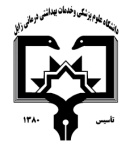                                                                                                     معاونت آموزشی                                                      مرکز مطالعات و توسعه آموزش علوم پزشکی دانشگاه علوم پزشکی                                                                                                                                                      فرم طرح درس روزانه*موارد مدنظر ارزشیابی: حضور فعال در کلاس           سئوالات کلاسی              امتحان میان ترم               پروژه درسی              کنفرانس – ترجمه            فعالیت علمی و گزارش کار           امتحان پایان نیمسال                 سایر*منابع درسی مورد استفاده :- ایمنی در محیط کار1- حلوانی- ایمنی در معادن – حبیبیحوادث ناشی از کار- تامین اجتماعی*هدف کلی درس : آشنایی با مبانی ایمنی ، حوادث شغلی و کنترل های مربوطه، آشنایی با اصول ، مبانی و جنبه های ایمنی ساختمان *شرح مختصری از درس : (برای هر جلسه تنظیم گردد)  روش های  یادهی-یادگیری می تواند  شامل : سخنرانی ،بحث در گروهای کوچک ،نمایشی ،پرسش و پاسخ ،حل مسئله (pbl)،گردش علمی ،آزمایشگاهی ،یادگیری بر اساس case و غیرهدانشکده:    بهداشت                                                                                                نام مدرس: مریم قلع جهی                                                                                  رتبه علمی:مربینام درس:     ایمنی در محیط کار1                                         کد درس:   830021                                 نوع درس(تئوری /عملی):    تئوری-عملی                                     تعداد واحد :    3                                             میزان ساعت : 68رشته تحصیلی فراگیران:  مهندسی بهداشت حرفه ای                                                                        مقطع تحصیلی فراگیران :   کارشناسی                                 نیمسال ارائه درس: نیمسال اول 98-97شماره جلسه اهداف اختصاصی (رئوس مطالب همان جلسه)اهداف ویژه رفتاری همان جلسه(دانشجو پس از ارائه درس قادر خواهد بود)حیطه ایجاد تغییرات پس از آموزش          ( شناختی،روان حرکتی،عاطفی) روش های یاددهی-یادگیریمواد و وسایل آموزشی تکالیف دانشجو 1آشنایی با کلیات تعاریف مربوط به ایمنیآشنایی با تعاریف ایمنیشناختی و روان حرکتیپرسش و پاسخپاورپوینتپرسش و کار عملی و کنفرانس2آشنایی با نقش و جایگاه ایمنی در محیط های کاریآشنایی با دستورالعمل ها شناختی و روان حرکتیپرسش و پاسخپاورپوینتپرسش و کار عملی و کنفرانس3آشنایی با تشکیلات و قوانین ایمنیآشنایی با ماده های قانونیشناختی و روان حرکتیپرسش و پاسخپاورپوینتپرسش و کار عملی و کنفرانس4آشنایی با اصطلاحات رایج در ایمنی آشنایی با طبقه بندی ایمنیشناختی و روان حرکتیپرسش و پاسخپاورپوینتپرسش و کار عملی و کنفرانس5آشنایی با ایمنی ساختماناصول ایمنی در ساختمان هاشناختی و روان حرکتیپرسش و پاسخپاورپوینتپرسش و کار عملی و بازدید از کارگاه ساختمانی6آشنایی با اصول گود برداریاصول اولیه در گودبرداریشناختی و روان حرکتیپرسش و پاسخپاورپوینتپرسش و کار عملی و کنفرانس7آشنایی با انواع داربست اصول ایمنی در داربست هاشناختی و روان حرکتیپرسش و پاسخپاورپوینتپرسش و کار عملی و ساخت داربست8ایمنی پلکان آشنایی با اصول پله هاشناختی و روان حرکتیپرسش و پاسخپاورپوینتپرسش و کار عملی و کنفرانس9آشنایی با علایم ایمنیعلایم و هشداردهنده هاشناختی و روان حرکتیپرسش و پاسخپاورپوینتپرسش و کار عملی و کنفرانس وبازدید از فنی و حرفه ای10آشنایی با انواع معادنایمنی در معادنشناختی و روان حرکتیپرسش و پاسخپاورپوینتپرسش 11آشنایی با آسانسورایمنی در آسانسورشناختی و روان حرکتیپرسش و پاسخپاورپوینتپرسش 12ایمنی فضای بسته آشنایی با فضاهای کاری بسته شناختی و روان حرکتیپرسش و پاسخپاورپوینتپرسش 13حوادث ناشی از کارانواع حوادثشناختی و روان حرکتیپرسش و پاسخپاورپوینتپرسش و کار پژوهشی 14انواع مجوز کارآشنایی با مجوز های کاریشناختی و روان حرکتیپرسش و پاسخپاورپوینتپرسش 15آشنایی با ایمنی رنگ ها انواع رنگ شناختی و روان حرکتیپرسش و پاسخپاورپوینتپرسش و کار عملی و کنفرانس16ایمنی کار در ارتفاع آشنایی با انواع حوادث و خطرات در ارتفاعشناختی و روان حرکتیپرسش و پاسخپاورپوینتپرسش وکنفرانس17وسایل حفاظت فردیآشنایی با انواع وسایل حفاظتیشناختی و روان حرکتیپرسش و پاسخپاورپوینتپرسش و کار عملی و کنفرانس